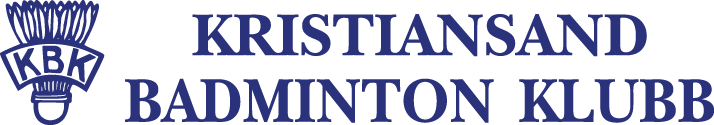 FORELDREMØTEVI ØNSKER ALLE FORELDRE VELKOMMEN TIL FORELDREMØTE TORSDAG 3. SEPTEMBER kl. 18.00 I KAFÉEN I BADMINTONSENTERET. MØTET ER FERDIG CA. KL. 19.15.TING VI VIL INFORMERE OM OG DISKUTERE:TURNERINGSPROGRAMEGENANDELBALLAVGIFTTRENINGSTIDERDOUBLEKOMBINASJONERØKONOMIKLUBBTØYFVN DUGNADUBM 8.-10. APRIL 2016EVENTUELTVI HÅPER AT FLEST MULIG HAR ANLEDNING TIL Å DELTA HILSEN JUNIORUTVALGET 